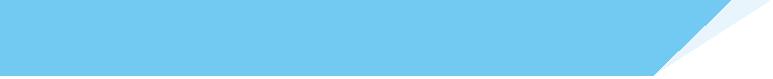 工业电脑机箱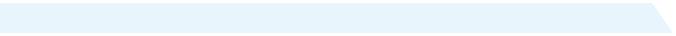 w w w . i e i w o r l d . c o m . c n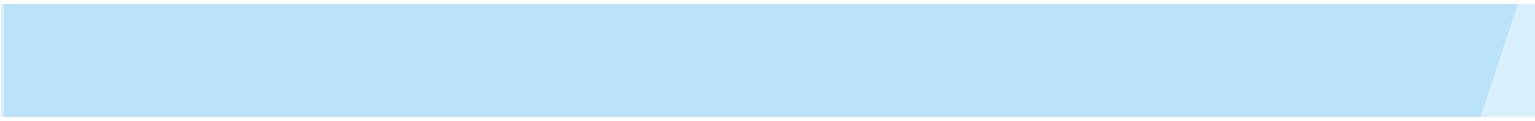 EBC-3200	威强电单电压输入 Mini-ITX SBC 紧凑型嵌入式机箱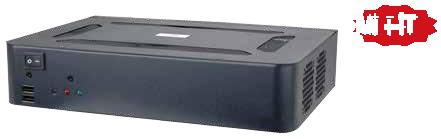 Mini-ITX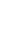 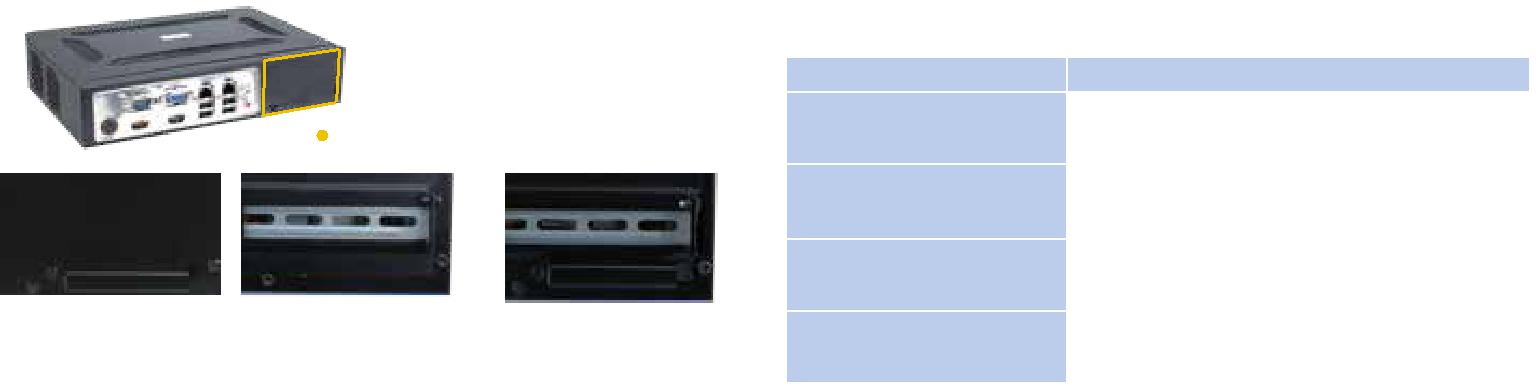 规格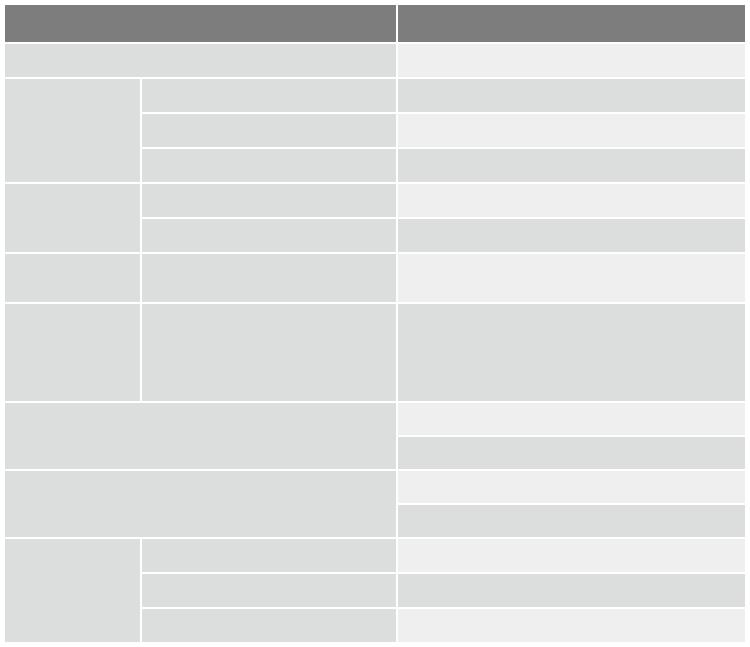 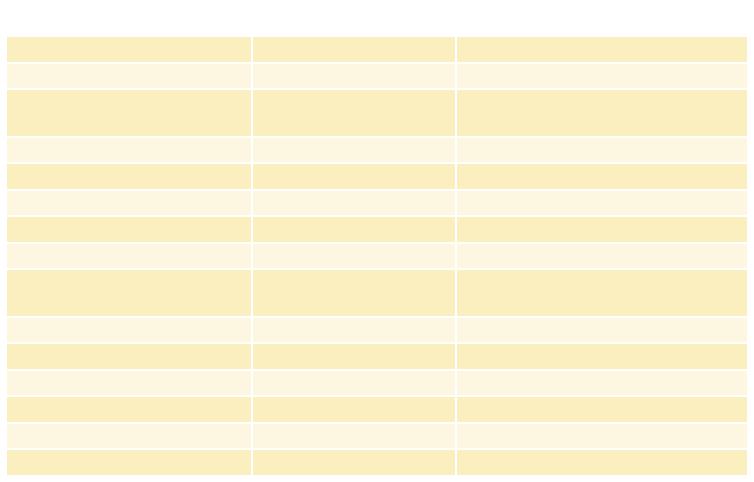 尺寸 ( 单位 : mm)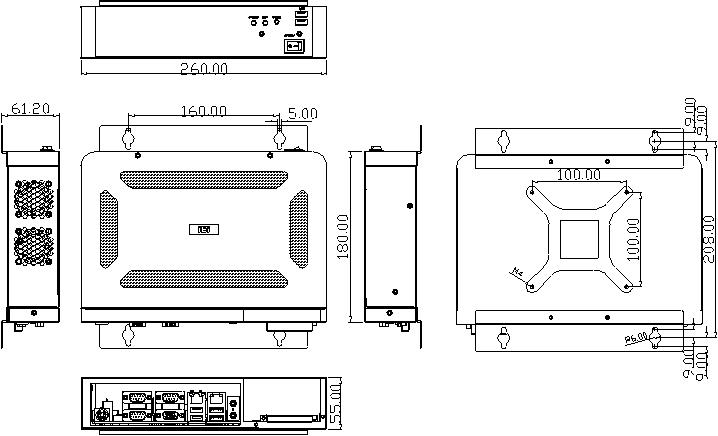 订购信息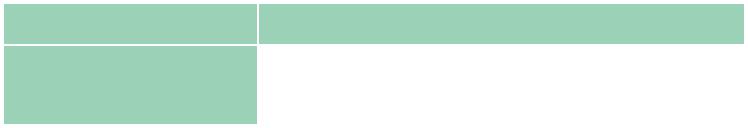 可选配件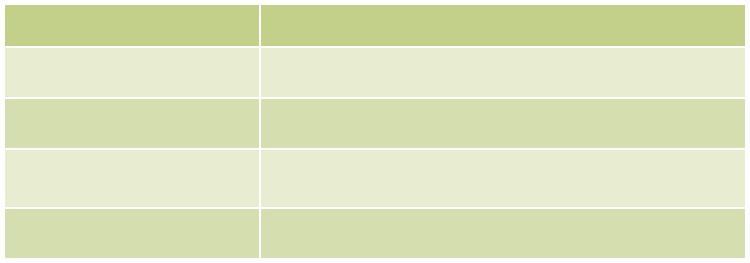 包装清单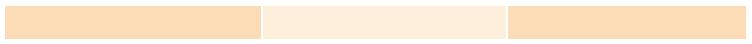 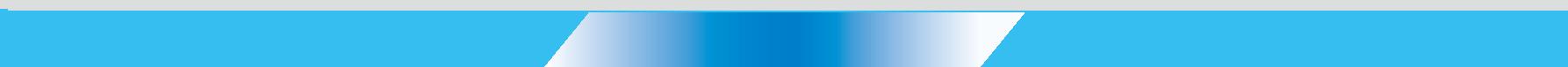 EBC-3200-2019-V10特性特性● 搭配单电压输入 Mini-ITX SBC● 搭配单电压输入 Mini-ITX SBC● 搭配单电压输入 Mini-ITX SBC● 搭配单电压输入 Mini-ITX SBC● 搭配单电压输入 Mini-ITX SBC● 灵活的存储方式：CF 或者 2.5" HDD (可选)● 灵活的存储方式：CF 或者 2.5" HDD (可选)● 灵活的存储方式：CF 或者 2.5" HDD (可选)● 灵活的存储方式：CF 或者 2.5" HDD (可选)● 灵活的存储方式：CF 或者 2.5" HDD (可选)● 1 x PCI 或 PCIe 扩展插槽 (可选)● 1 x PCI 或 PCIe 扩展插槽 (可选)● 1 x PCI 或 PCIe 扩展插槽 (可选)● 1 x PCI 或 PCIe 扩展插槽 (可选)● 1 x PCI 或 PCIe 扩展插槽 (可选)5 种存储和扩展插槽的可选模块5 种存储和扩展插槽的可选模块5 种存储和扩展插槽的可选模块5 种存储和扩展插槽的可选模块5 种存储和扩展插槽的可选模块5 种存储和扩展插槽的可选模块5 种存储和扩展插槽的可选模块5 种存储和扩展插槽的可选模块可选存储模块可选存储模块可选存储模块可选存储模块可选存储模块可选存储模块可选模块可选模块可选模块可选存储模块可选存储模块可选存储模块可选存储模块可选存储模块可选存储模块料号描述描述描述料号描述描述描述2 x 内置 2.5” HDD (默认)2 x 内置 2.5” HDD (默认)2 x 内置 2.5” HDD (默认)2 x 内置 2.5” HDD (默认)2 x 内置 2.5” HDD (默认)2 x 内置 2.5” HDD (默认)EBCKIT-01-R10/PCI-HDDEBC-3200 optional module with one PCI slot andEBC-3200 optional module with one PCI slot andEBC-3200 optional module with one PCI slot and2 x 内置 2.5” HDD (默认)2 x 内置 2.5” HDD (默认)2 x 内置 2.5” HDD (默认)2 x 内置 2.5” HDD (默认)2 x 内置 2.5” HDD (默认)2 x 内置 2.5” HDD (默认)EBCKIT-01-R10/PCI-HDDEBC-3200 optional module with one PCI slot andEBC-3200 optional module with one PCI slot andEBC-3200 optional module with one PCI slot and2 x 内置 2.5” HDD (默认)2 x 内置 2.5” HDD (默认)2 x 内置 2.5” HDD (默认)2 x 内置 2.5” HDD (默认)2 x 内置 2.5” HDD (默认)2 x 内置 2.5” HDD (默认)EBCKIT-01-R10/PCI-HDDone 2.5" HDD bay, RoHSone 2.5" HDD bay, RoHSone 2.5" HDD bay, RoHS2 x 内置 2.5” HDD (默认)2 x 内置 2.5” HDD (默认)2 x 内置 2.5” HDD (默认)2 x 内置 2.5” HDD (默认)2 x 内置 2.5” HDD (默认)2 x 内置 2.5” HDD (默认)one 2.5" HDD bay, RoHSone 2.5" HDD bay, RoHSone 2.5" HDD bay, RoHSEBC-3200 optional module with one PCIe x1 slot andEBC-3200 optional module with one PCIe x1 slot andEBC-3200 optional module with one PCIe x1 slot andEBC-3200 optional module with one PCIe x1 slot andEBC-3200 optional module with one PCIe x1 slot andEBC-3200 optional module with one PCIe x1 slot andEBCKIT-02-R10/PCIe-HDDone 2.5" HDD bay, RoHS (For KINO-PV-D4252/D5252one 2.5" HDD bay, RoHS (For KINO-PV-D4252/D5252one 2.5" HDD bay, RoHS (For KINO-PV-D4252/D5252only)only)only)EBCKIT-03-R10/PCI-CFEBC-3200 optional module with one PCI slot andEBC-3200 optional module with one PCI slot andEBC-3200 optional module with one PCI slot andEBCKIT-03-R10/PCI-CFEBC-3200 optional module with one PCI slot andEBC-3200 optional module with one PCI slot andEBC-3200 optional module with one PCI slot andEBCKIT-03-R10/PCI-CFone CompactFlash® slot, RoHSone CompactFlash® slot, RoHSone CompactFlash® slot, RoHSEBC-3200 optional module with one PCIe x16 slot andEBC-3200 optional module with one PCIe x16 slot andEBC-3200 optional module with one PCIe x16 slot and1 x 内置 2.5”HDD1 x 内置 2.5”HDD1 x 内置 2.5”HDD1 x 扩展插槽 (PCI/PCIe)1 x 扩展插槽 (PCI/PCIe)1 x 扩展插槽 (PCI/PCIe)1 x 扩展插槽 (PCI/PCIe)1 x 扩展插槽 (PCI/PCIe)1 x 扩展插槽 (PCI/PCIe)1 x 扩展插槽 (PCI/PCIe)1 x 扩展插槽 (PCI/PCIe)1 x 扩展插槽 (PCI/PCIe)EBCKIT-06-R10/PCIe16-HDDEBC-3200 optional module with one PCIe x16 slot andEBC-3200 optional module with one PCIe x16 slot andEBC-3200 optional module with one PCIe x16 slot and1 x 内置 2.5”HDD1 x 内置 2.5”HDD1 x 内置 2.5”HDD1 x 扩展插槽 (PCI/PCIe)1 x 扩展插槽 (PCI/PCIe)1 x 扩展插槽 (PCI/PCIe)1 x 扩展插槽 (PCI/PCIe)1 x 扩展插槽 (PCI/PCIe)1 x 扩展插槽 (PCI/PCIe)1 x 扩展插槽 (PCI/PCIe)1 x 扩展插槽 (PCI/PCIe)1 x 扩展插槽 (PCI/PCIe)EBCKIT-06-R10/PCIe16-HDDone 2.5" HDD bay, RoHSone 2.5" HDD bay, RoHSone 2.5" HDD bay, RoHS1 x CF 插槽1 x CF 插槽1 x CF 插槽1 x 内置 2.5”HDD1 x 内置 2.5”HDD1 x 内置 2.5”HDD1 x 内置 2.5”HDD1 x 内置 2.5”HDD1 x CF 插槽1 x CF 插槽1 x CF 插槽1 x CF 插槽one 2.5" HDD bay, RoHSone 2.5" HDD bay, RoHSone 2.5" HDD bay, RoHS1 x CF 插槽1 x CF 插槽1 x CF 插槽1 x 内置 2.5”HDD1 x 内置 2.5”HDD1 x 内置 2.5”HDD1 x 内置 2.5”HDD1 x 内置 2.5”HDD1 x CF 插槽1 x CF 插槽1 x CF 插槽1 x CF 插槽型号EBC-3200平台仅机箱颜色黑色机箱尺寸 ( (WxDxH) (mm)尺寸 ( (WxDxH) (mm)260 x 180 x 55系统风扇 (WxDxH) (mm)系统风扇 (WxDxH) (mm)2, 40 x 40 x 10主板主板型号Refer to KINO Series主板主板尺寸 (mm)主板尺寸 (mm)Mini-ITX (170 x 170)主板尺寸 (mm)主板尺寸 (mm)Mini-ITX (170 x 170)存储硬盘驱动器2 x 2.5” HDD bays (default)存储硬盘驱动器Varies by 可选模块Varies by 可选模块1 x Low profile PCI/PCIe扩展PCI/PCIe(support by 可选模块 )扩展PCI/PCIeMax. dimensions:Max. dimensions:147 mm (L) x 10.5 mm (D)按钮电源开关按钮重启重启指示灯Power LED指示灯Error LEDError LED安装方式Desktop, wall mount, VESA mount可靠性操作温度-10°C ~ 50°C with air flow*净重 / 毛重1.1 kg/2 kg(*Ambient air speed follows IEC-68-2-2 standard)(*Ambient air speed follows IEC-68-2-2 standard)(*Ambient air speed follows IEC-68-2-2 standard)(*Ambient air speed follows IEC-68-2-2 standard)兼容 SBC兼容 SBC兼容 SBC料号扩展 类型推荐 CPU 风扇tKINO-BW1 x PCIe x1无风扇KINO-DQM1701 x PCIe x1619100-000203-00-RSKINO-DH8101 x PCIe x1CF-1156A-RS, CF-1156C-RS,KINO-DH8101 x PCIe x1CF-1156D-RSCF-1156D-RSKINO-DBT1 x PCIe x4无风扇eKINO-BT1 x PCIe x1无风扇KINO-DA750-i2N/ACF-989B-RSKINO-KBN/SE-i21 x PCIe x4GX-424CC & GX415GA with fanKINO-DQM871-i11 x PCIe x1619100-000203-00-RSKINO-DH6101 x PCICF-1156A-RS, CF-1156C-RS,KINO-DH6101 x PCIe x1CF-1156D-RS1 x PCIe x1CF-1156D-RSKINO-QM7701 x PCIe x16CF-989A-RSKINO-QM6701 x PCIe x16CF-989A-RSKINO-QM57A1 x PCIe x16CF-989A-RS, CF-989B-RSKINO-HM5511 x PCIe x16CF-989A-RSKINO-CV/D2550/N26001KINO-CV/D2550/N260011 x PCI无风扇KINO-PV-D4252/D5252KINO-PV-D4252/D52521 x PCI, 1 x PCIe x119FFD124010HB2A7-000001-RS1 x PCI, 1 x PCIe x119FFD124010HB2A7-000001-RS料号描述EBC-3200-R10Mini-ITX embedded chassis, compatible two 2.5" HDD,EBC-3200-R10w/o power adapter, black, RoHSw/o power adapter, black, RoHS料号描述32000-000002-RSEuropean standard power cord, 1830mm32000-000025-RSAmerican standard power cord, 1830mm63040-010060-110-RSPower adapter, FSP060-DIBAN2, 90 V~264 V AC,63040-010060-110-RS12 V DC, 60W, Din 4-pin/lock, Erp, RoHS12 V DC, 60W, Din 4-pin/lock, Erp, RoHS19FR124010BL-000002-RSFan module, 40x40x10mm, CCL, RoHS1 x QIG2 x Wall mount brackets1 x Screw set